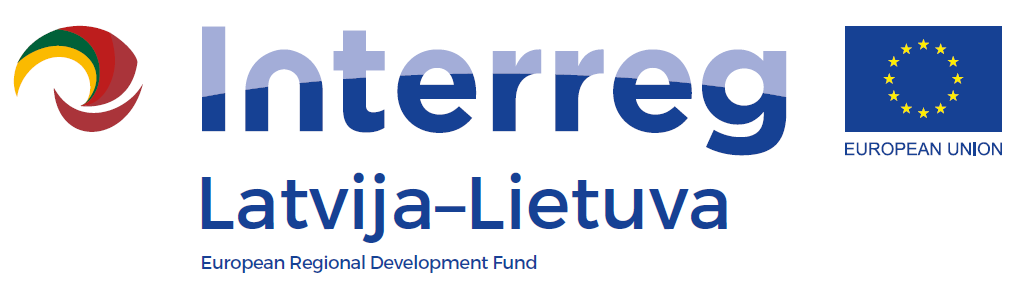 Konferencija „Geologinis paveldas“ProgramaData: 2021 m. gruodžio 16 d.Vieta: ZOOM (nuoroda bus atsiųsta)Kalba: Lietuvių 2014-2020 m. Interreg V-A Latvijos ir Lietuvos bendradarbiavimo per sieną programaLLI-483 „Unikalių geologinių ir geomorfologinių gamtos vertybių panaudojimas kuriant ekologinį pažintinį turizmą“9:45 – 10:00 Registracija10:00 – 10:45Gyvenimas prie ozo: Žagarės krašto geologinė savastis.Dr. Jonas Satkūnas, Lietuvos geologijos tarnyba, Gamtos tyrimų centras11:00 – 11:45Riedulių istorijos.Vidas Mikulėnas, Vytautas Puronas, Lietuvos geologijos tarnyba12:15 – 13:00Pietūs 13:00 – 14:00Geologinių gamtos paveldo objektų sutvarkymas ir pritaikymas lankytojams Žagarės regioniniame parke. TyrimasArch. Gerda Antanaitytė, Aurimas Baužys, MB „Altitudės“14:00 – 15:00Kraštovaizdžio meno parkas ir Atviras geologijos muziejus Žagarės regioniniame parke. KoncepcijaArch. Gerda Antanaitytė, Aurimas Baužys, MB „Altitudės“15:00 – 15.15Diskusijos